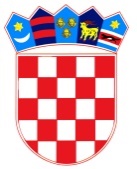 REPUBLIKA HRVATSKA
OSNOVNA ŠKOLA JOSIPA RAČIĆA
SREDNJACI 30 
10 000 ZAGREBKLASA: 007-04/23-02/13URBROJ: 251-191-03/01-23-1U Zagrebu 30.10.2023. godineNa temelju članka 46. Statuta Osnovne škole Josipa Račića zakazujem 37. sjednicu Školskog odbora.Sjednica će se održati u četvrtak, 02.11.2023. godine u knjižnici Osnovne škole Josipa Račića s početkom u 13,30 sati.Za sjednicu predlažem sljedeći D N E V N I  R E D:Usvajanje zapisnika 36. sjednice Školskog odbora Prethodna suglasnost za zasnivanje radnog odnosa sa P.G. na radnom mjestu učiteljice razredne nastave u produženom boravku – određeno, nepuno radno vrijeme od 20h tjednoPrethodna suglasnost za zasnivanje radnog odnosa sa L.B. na radnom mjestu Kuharice – određeno, puno radno vrijeme Prethodna suglasnost za zasnivanje radnog odnosa sa S.K. na radnom mjestu Spremačice – neodređeno, puno radno vrijeme Prethodna suglasnost za zasnivanje radnog odnosa sa I.G.L. na radnom mjestu učiteljice Hrvatskog jezika – određeno, puno radno vrijeme Prethodna suglasnost za zasnivanje radnog odnosa sa K.D. na radnom mjestu učiteljice razredne nastave – određeno, puno radno vrijeme Prethodna suglasnost za zasnivanje radnog odnosa sa I.D. na radnom mjestu učiteljice Engleskog jezika – određeno, puno radno vrijemePrethodna suglasnost za zasnivanje radnog odnosa sa I.K. na radnom mjestu učitelja Povijesti – određeno, puno radno vrijemePrethodna suglasnost za zasnivanje radnog odnosa sa A.B. na radnom mjestu Voditeljice računovodstva – određeno, nepuno radno vrijeme od 20h tjednoPrethodna suglasnost za zasnivanje radnog odnosa sa K.T. na radnom mjestu učiteljice Fizike – neodređeno, nepuno radno vrijeme od 12h tjednoZakup školskog prostoraRazno PREDSJEDNICA ŠKOLSKOG ODBORA                                                   Darija Jurič